Publicado en Madrid el 02/07/2015 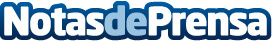 Éxito en Valencia de Tressis, la firma que preside Javier López Madrid Tressis, la firma que preside Javier López Madrid, organizó un encuentro para Inversores la pasada semana en Valencia que fue un éxito de convocatoria y contenidoDatos de contacto:José PérezNota de prensa publicada en: https://www.notasdeprensa.es/exito-en-valencia-de-tressis-la-firma-que Categorias: Finanzas Valencia Eventos http://www.notasdeprensa.es